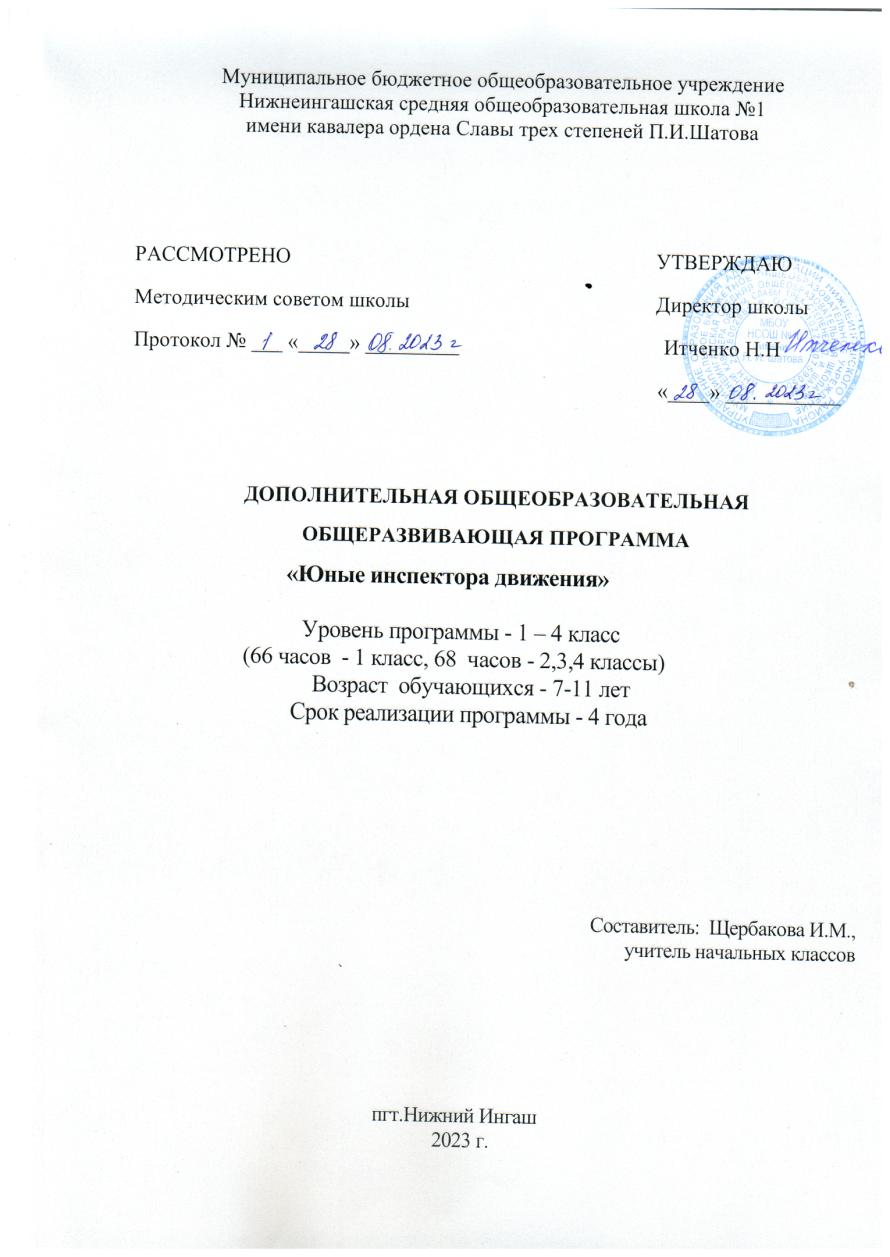 Пояснительная запискаПрограмма кружка ЮИД  предназначена для учащихся 1-4 классов и составлена на основе:- Федеральный Закон от 29.12.2012 № 273-ФЗ (ред. от 31.07.2020) «Об образовании в Российской Федерации» (с изм. и доп., вступ. в силу с 01.08.2020);Концепция развития дополнительного образования детей до 2020 (Распоряжение Правительства РФ от 24 апреля 2015 г. № 729-р);Постановление Главного государственного санитарного врача РФ от 28 сентября 2020 года № 28 «Об утверждении СанПиН  2.4.3648-20 «Санитарно-эпидемиологические требования к организациям воспитания и обучения, отдыха и оздоровления детей и молодежи»; Приказ Министерства просвещения Российской Федерации от 30 сентября 2020 г. №533 «О внесении изменений в порядок организации и осуществления образовательной деятельности по дополнительным общеобразовательным программам, утвержденный приказом министерства просвещения российской федерации от 9 ноября 2018 г. №196»;Приказ Министерства просвещения РФ № от 09 ноября 2018 года № 196 «Об утверждении Порядка организации и осуществления образовательной деятельности по дополнительным общеобразовательным программам»; Приказ Министерства образования и науки России от 09.01.2014 №2 «Об утверждении Порядка применения организациями, осуществляющими образовательную деятельность, электронного обучения, дистанционных образовательных технологий при реализации образовательных программ»;Письмо Министерства образования и науки РФ от 18.11.2015 № 09-3242 «О направлении методических рекомендаций по проектированию дополнительных общеразвивающих программ (включая разноуровневые программы) разработанные Минобрнауки России совместно с ГАОУ ВО «Московский государственный педагогический университет», ФГАУ «Федеральный институт развития образования», АНО ДПО «Открытое образование»;Письмо Министерства образования и науки РФ от 28.08.2015 г. № АК-2563/05 «О методических рекомендациях по организации образовательной деятельности с использованием сетевых форм реализации образовательных программ»;Приказ Министерства просвещения Российской Федерации от 03.09.2019 № 467 «Об утверждении Целевой модели развития региональных систем дополнительного образования детей»; Стратегия развития воспитания в Российской Федерации до 2025 года, утвержденная распоряжением Правительства РФ от 29.05.2015 г. № 996-р.Программа рассчитана на  обучающихся  1,2,3,4 классов. Актуальность:      Необходимость создания условий для непрерывного обучения участников дорожного движения, начиная с младшего школьного возраста, диктуется условиями бурного роста современного автомобильного транспорта и увеличением интенсивности движения на автодорогах. Среда обитания ребенка перенасыщена риском и опасностями дорожно- транспортных происшествий. Практически с порога дома он становится участником дорожного движения, так как и дворы стали, объектами дорожного движения.Всем известно, какую опасность для детей представляет сегодня дорога. Только на дорогах России ежегодно попадают в беду более 30 тысяч человек и среди них значительное число составляют дети. Одна из причин такого явления — несформированность элементарной культуры поведения в условиях дорожного движения, неподготовленность детей к самостоятельному безопасному передвижению по улицам и дорогам. Становится, очевидно, что семья в одиночку не может справиться с решением этих задач воспитания. Все это определяет необходимость введения данного курса в начальной школе.  Чем раньше и чем больше дети узнают о дорожном движении, о том, что и как обеспечивает его безопасность, тем больше гарантия того, что участие в нём будет осознанным. Для этого важно приобщить учащихся начальных классов к среде обитания современного человека, помогать сознательно, определять своё место в этой среде, а также изучить существующие правила поведения пешехода как одного из участников дорожного движения. Такое изучение возможно только на основе систематического изучения правил, осознанного усвоения, постоянного наращивания количества изученного материала в соответствии с возрастными возможностями обучающихся.         Программа составлена на 68 часов, 2 часа в неделю для каждого класса.       Содержание программы включает знакомство с правилами ДД и способами оказания медицинской помощи при получении травм. Сроки реализации программыПрограмма кружка  ЮИД  рассчитана на 4 года, предназначена для  детей в возрасте от 7 до 11 лет.Общее количество часов – 270  ч.Количество часов в год (1 класс) – 66 ч.Количество часов в год (2 класс) – 68 ч.Количество часов в год (3 класс) – 68 ч.Количество часов в год (4 класс) – 68 ч.Недельная нагрузка -  2 часа в неделю. Основная цель кружка   ЮИД  - приобретение обучающимися  необходимого объёма представлений, знаний и навыков, позволяющих им безопасно вести себя в условиях дорожного движения, самостоятельно действовать при угрозе или возникновении опасной ситуации, решать посильные задачи по оказанию различной помощи, требующейся в таких ситуациях. Задачами изучения ПДД и безопасного поведения детей на дорогах являются: 	- формирование системы знаний, умений и навыков, позволяющих детям младшего школьного возраста безопасно передвигаться в условиях дорожного движения; - формирование культуры поведения в общественном транспорте; - формирование мотивационно-поведенческой культуры ребёнка как основы безопасности в условиях общения с дорогой. Цель программы: формировать навыки дорожной безопасности младших школьников.Содержание дополнительной образовательной программы  кружка ЮИД1. Введение в образовательную программу курса. Теория. Цели, задачи кружка ЮИДПрактика. Оформление уголка по безопасности ДД. 2. История правил дорожного движения. Теория. Правила дорожного движения- единый нормативный акт для водителей, пешеходов, пассажиров. История и развитие Правил дорожного движения. Информация о первом светофоре, автотранспорте, велосипеде, дорожных знаках… Практика. Составление викторины по истории ПДД в уголок для классов.3. Изучение правил дорожного движения. Теория. Обязанности пешеходов, водителей, велосипедистов и пассажиров. Проблемы безопасности движения, причины дорожно-транспортных происшествий. Дороги и их элементы. Проезжая часть. Разделительная полоса. Полоса движения. Тротуар. Прилегающие территории. Перекрестки. Границы перекрестков. Пересечение проезжих частей на перекрестках. ПДД для пешеходов – правосторонне движение, правила перехода дороги, места перехода проезжей части дороги. Обход стоящего транспорта у обочины. Движение пеших групп и колонн. Регулируемые и нерегулируемые перекрестки. Средства регулирования движения. Знаки. ПДД для пассажиров – виды общественного транспорта, посадочные площадки и дорожные знаки, правила поведения в салоне транспорта, перевоз грузов. Взаимовежливые отношения пассажиров и водителя. Дорожные знаки. Предупреждающие знаки. Дорожные знаки. Знаки приоритета. Дорожные знаки. Предписывающие знаки. Дорожные знаки. Информационно-указательные знаки. Знаки сервиса. Знаки дополнительной информации. Случаи, когда значения временных дорожных знаков противоречат указаниям стационарных знаков. Дорожная разметка и ее характеристики. Горизонтальная разметка. Случаи, когда значение временных дорожных знаков и линий временной разметки противоречат значениям линий постоянной разметки. Вертикальная разметка. Светофорное регулирование. Значение круглых сигналов светофора выполненных в виде стрелок. Пешеходные светофоры для велосипедистов. Светофоры для регулирования движения через железнодорожные переезды Распределение приоритета между участниками дорожного движения. Главная и второстепенная дороги. «Правило правой руки». Действие водителя при запрещающем сигнале светофора (кроме реверсивного) или регулировщика. Приоритет транспортных средств, подающих специальные сигналы. Транспортные средства, оборудованные маячками синего или синего и красного цвета и специальным звуковым сигналом. Транспортные средства, оборудованные маячками желтого или оранжевого цвета. Транспортные средства, оборудованные маячками бело- лунного цвета и специальным звуковым сигналом. Определение регулируемых и нерегулируемых перекрестков. Общие правила проезда перекрестков. Регулируемые перекрестки. Проезд перекрестков, движением на которых управляет регулировщик. Проезд перекрестков со светофорным регулированием. Преимущество трамваев на регулируемых перекрестках. Нерегулируемые перекрестки. Нерегулируемые перекрестки неравнозначных дорог. Нерегулируемые перекрестки равнозначных дорог. Проезд пешеходных переходов. Проезд мест остановок маршрутных транспортных средств. Проезд мимо транспортных средств, предназначенного для перевозки детей. Движение через железнодорожные пути. Приближение к железнодорожному переезду. Места прекращения движения в случаях, когда движение через переезд запрещено. Вынужденная остановка на железнодорожном переезде. ПДД для велосипедистов – дорожные знаки, техническое состояние велосипеда, движение групп велосипедистов. Разметка проезжей части дороги. Остановка и стоянка транспортных средств. Влияние погодных условий на движение транспортных средств. Тормозной и остановочный пути. Дорожные ловушки. Причины ДТП. Меры ответственности пешеходов и водителей за нарушение ПДД. Практика. Решение задач, карточек по ПДДВстречи с инспектором ГИБДД по практическим вопросам. Разработка викторины по ПДД в уголок.            Участие в конкурсах по правилам ДД.4. Основы оказания первой медицинской доврачебной помощи. Теория. Первая помощь при ДТП. Информация, которую должен сообщить свидетель ДТП. Аптечка автомобиля и ее содержимое. Раны, их виды, оказание первой помощи. Вывихи и оказание первой медицинской помощи. Виды кровотечения и оказание первой медицинской помощи. Переломы, их виды. Оказание первой помощи пострадавшему. Виды повязок и способы их наложения. Обморок, оказание помощи. Транспортировка пострадавшего, иммобилизация. Сердечный приступ, первая помощь. Практика. Встречи с медицинским работником по практическим вопросам. Наложение различных видов повязок. Оказание первой помощи при кровотечении. Оказание первой помощи при ушибах, вывихах, ожогах, переломах, обмороке, сердечном приступе. Транспортировка пострадавшего.	5. Фигурное вождение велосипеда. Теория. Езда на велосипеде, технические требования, предъявляемые к велосипеду. Экипировка. Правила движения велосипедистов. Подача предупредительных сигналов велосипедистом световыми приборами и рукой. Дополнительные требования к движению велосипедистов: Правила проезда велосипедистами нерегулируемых перекрестков. Правила проезда велосипедистами пешеходного перехода .Движение групп велосипедистов. Изучение каждого препятствия отдельно. Препятствия (прохождение трассы): - змейка; - восьмерка; - качели; - перестановка предмета - слалом; - рельсы «Желоб»; - ворота с подвижными стойками; - скачок; - коридор из коротких досок. Практика.            Прохождение отдельных препятствий на велосипеде. Фигурное вождение велосипеда.6. Традиционно-массовые мероприятия. Практика. 1.  Подготовка и проведение игр по ПДД в классах. 2. Выступление в классах по пропаганде ПДД. 3.Подготовка и участие в районном конкурсе по ПДД. 4. Участие в различных конкурсах по ПДД (конкурсы рисунков, плакатов, стихов, газет, сочинений…) Ожидаемые результатыОбучающиеся  должны знать: 1. Элементы дороги и их назначение – проезжая часть, тротуар, разделительная полоса, обочина, кювет. Назначение бордюра и пешеходных ограждений. 2. Что такое остановочный путь, его составляющие. 3. Что такое пешеходный переход. Обозначения переходов. Правила пользования переходами. 4. Правила перехода проезжей части дороги вне зоны видимости пешеходного перехода или перекрестка. 5. Что такое перекресток. Правила перехода проезжей части на них. 6. Значение сигналов светофора и регулировщика. Правила перехода проезжей части по этим сигналам. 7. Значение предупредительных сигналов, подаваемых водителями транспортных средств. 8. Назначение и название дорожных знаков и дорожной разметки. 9. Правила поведения пешехода на тротуаре. Правила поведения при движении в группе. 10. Правила пользования городским маршрутным транспортом и другими видами транспорта. 11. Особенности поведения пешеходов на загородной дороге. Правила перехода через железнодорожные пути. 12. Типичные ошибки пешеходов при пересечении проезжей части. 13. Безопасный путь в школу. 14. Где разрешается играть. Где можно ездить на самокатных средствах.. Обучающиеся должны уметь: 1. Определять места перехода через проезжую часть. 2. Переходить через проезжую часть дороги под наблюдением и в сопровождении взрослого. 3. Обращаться за помощью к взрослым в случаях затруднений при переходе дороги, если уронил какой-либо предмет на проезжую часть и т. п. 4. Пользоваться городским маршрутным транспортом в сопровождении взрослого. 5. Пользоваться безопасной дорогой в школу, кружок, магазин и т. п. 6. Определять безопасные места для игр и езды на велосипеде и других самокатных средствах. 7. Оценивать дорожную ситуацию визуально (при помощи глазомера). 8. Определять величину своего шага и скорость своего движения. 9. Определять признаки движения автомобиля. Ученик получит возможность научиться: - отличать виды пешеходных переходов; - отличать виды перекрестков; - «разговаривать» с улицей при помощи дорожных знаков                                     Календарно-тематическое планирование1 класс2 класс3 классРесурсное обеспечениеФорма аттестации: тестированиеЛитература для учителя:Права ребёнка. Нормативно-правовые документы, - Москва: ТЦ «Сфера», 2005.Методические рекомендации по развитию дополнительного образования детей в общеобразовательных учреждениях (Приложение к письму Минобразования России от 11 июня . № 30-51- 433/16).О повышении воспитательного потенциала общеобразовательного процесса в общеобразовательном учреждении (Письмо Министерства образования Российской Федерации от 2 апреля . № 13-51-28/13).Методические рекомендации о расширении деятельности детских и молодёжных объединений в образовательных учреждениях (Письмо Минобразования России от 11.02.2000 г. № 101/28 – 16).Весёлый светофор. Музыкальная игра. – М.: «ВЕСТЬ–ТДА», 2003.Горский В.А., Смирнов Д.В., Тимофеев А.А. Примерные программы внеурочной деятельности. Начальное и основное образование. – М.: «Просвещение», 2010.Извекова Н.А., Медведева А.Ф., Полякова Л.Б. Занятия по правилам дорожного движения. – М.: ТЦ «Сфера», 2010.Клочанов Н.И. Дорога, ребёнка, безопасность: методическое пособие по правилам дорожного движения для воспитателей, учителей начальных классов / Клочанов Н.И. – М., 2004.Ковалько В.И. Здоровье-сберегающие технологии. 1-4 классы. – М.: «ВАКО», 2004.Николаева С.О. Занятия по культуре поведения с дошкольниками и младшими школьниками. Литературный и музыкально-игровой материал. – М.: «ВЛАДОС», 2000.Руденко В.И. Новые школьные КВН и конкурсы. Лучшие сценарии, 4-е издание.- Ростов-на-Дону: «Феникс», 2005.Литература для обучающегося:Внимание, дорога. Плакат для дошкольного и младшего школьного возраста. – М.: «РОСМЭН-ПРЕСС», 2006.Головко В.В. Основы безопасности дорожного движения / В.В. Головко. – М., 2007.Детям о ПДД. Альбом из 10 плакатов. – М.: «СОУЭЛО», 2007.Дмитрук В.П. Правила дорожного движения для школьников / В.П. Дмитрук. – М., 2008.Добрая дорога детства (ДДД). Детское приложение к всероссийскому ежемесячнику «STOP-газета».- М., 2000-2002.Зеленин С.Ф. Правила дорожного движения с комментарием для всех понятным языком / С.Ф. Зеленин. – М., 2007.Литература для родителей:Куперман А.И. Безопасность дорожного движения / Куперман А.И., Миронов Ю.В. – М., 2007.Смирнов А.Т. Основы безопасности жизнедеятельности, 1-4 классы, 2-е издание. – М.: «Просвещение», 2007.Старцева О.Ю. Школа дорожных наук. Профилактика дорожно-транспортного травматизма. – М., 2008.Шорыгина Т.А. Осторожные сказки. – М.: «Сфера»,  2002.Шорыгина Т.А. Беседы о безопасности с детьми 5-8 лет. – М.: ТЦ «Сфера», 2008.Шорыгина Т.А. Беседы о правилах дорожного движения с детьми 5-8 лет.- М.: ТЦ «Сфера», 2010№ п/п           Тема занятийКол-вочасов 66       План                     План                      Факт1Введение. История создания детского объединения юных инспекторов движения. Структура и организация работы отряда ЮИД. Инструктаж по ТБ.12Обязанности и права юного инспектора движения.13Атрибуты юного инспектора движения14Законы улиц и дорог.15Дорога и её элементы.16Дорожная разметка.17Сигналы светофоров и регулировщиков.18Перекресток.19Агитбригада младших школьников«Безопасная дорога».110Всемирный день памяти жертв ДТП111«Вышел из дома, будь внимателен»112Движение пешеходов в группе113Агитбригада младших школьников«Примерный пешеход»114Я – Пассажир.115Посадка и высадка из транспортного средства.116Практическое занятие «Путешествие на автобусе»117Я – пассажир легкового автомобиля118«Опасные шалости»119Акция «Внимание, дети – гололед!»120Встречи с сотрудниками ГИБДД121Дорожные ловушки. Разбор ситуаций по теме.122Значение световых и звуковых сигналов123Транспортная культура. Федеральный закон«О безопасности дорожного движения». Меры ответственности пешеходов и водителей за нарушение ПДД. Основы страхования124Агитбригада  младших школьников  «Как не попасть в ДТП».125Вводное занятие «Первая доврачебная помощь при ДТП»126Содержание автомобильной аптечки и ее применение при ДТП127Агитбригада		младших	школьников«Поющий светофор»128Правила управления велосипедом.29Велотрасса.30Оформление стенда по ПДД31Зачем нужно знать Правила Дорожного Движения?132Просмотр фильма «Волшебник Продобрей»    133Безопасность на улице. Заочная экскурсия на проезжую часть1. . 34Игра «Я – пешеход» (практич)135Беседа с учащимися о ПДД.136Наш город, посѐлок, где мы живѐм137Дискуссия на тему «Дороги нашего города»      138Опасности на наших улицах139Сообщения детей об опасных ситуациях на дороге (теоретич)140Мы идѐм в школу. Составление плана-маршрута из школы домой (практич). Школа безопасности141Игра «Светофорчик» (практич)142Наши друзья – дорожные знаки143Рассказ учителя о знаках (теоретич)144Знакомство со знаками145Презентация дорожных знаков (практич)146Дорожные знаки – пешеходам147Занятие в кабинете безопасности (практич)148Светофор и его сигналы149Рисуем светофор (практич)150Виды пешеходных переходов151Беседа (теоретич) о пешеходных переходах152Чтение дорожных знаков153Работа в кабинете безопасности (практич)154Творческая мастерская Изготовление дорожных знаков (практич)155Творческая мастерская Изготовление дорожных знаков (практич)156Безопасный путь в школу157Беседа с учащимися (теоретич) «Безопасный путь домой»158Правила движения в колонне. Теория159Правила движения в колоннеПрактика160Где можно играть? Теория161Где можно играть?Практика162Мы едем, едем, едем…Игра163Мы пассажиры общественного транспорта. Игра (практич)164Агитбригада		младших	школьников«Безопасные каникулы».165Промежуточная аттестация в форме теста «Правила дорожного движения!166Заключительное занятие.1Итого66 часов№п/п           Тема занятийКол-вочасов   68     План     Факт     Факт     Факт     Факт1Введение. История создания детского объединения юных инспекторов движения. Структура и организация работы отряда ЮИД. Инструктаж по ТБ.12Движение пешеходов и машин13Беседа с учащимися о ПДД.  14Правила перехода через дорогу15Заочная экскурсия на проезжую часть. 16Игра «Я – пешеход» (практич)17Школа безопасности18Дорожные ситуации в картинках, на макете, в словах.19Разбор и причина ДТП.110Кино, пантомимы, сказки в изучении ПДД.  111Рассказы, пословицы и поговорки в изучении ПДД.  112Посвящение в пешеходы.Теория113Праздник «Посвящение в пешеходы»114Добрая дорога. Теория115Составление плана-маршрута из школы домой (практич)116Составление плана-маршрута из дома в школу  (практич)117Правила движения пешеходаТеория118Правила движения пешеходаПрактика119Игра «Светофорчик» (практич)120Где и как переходить улицу?Практика121Где и как переходить улицу?Теория 122Беседа о правилах перехода улицы (теоретич)123Элементы улиц и дорогПрактика124Презентация дорожных знаков (практич)125Безопасный путь пешехода126Занятие в кабинете безопасности (практич)127А знаешь ли ты?Теория128Викторина по ПДДПрактика129Почитаем знаки?Теория130Идем по дорожным знакамПрактика131Школа  безопасности132Работа в кабинете безопасности (практич)133Движение  пешеходов  и  машин134Конкурс рисунков135Улица. Теория136Тротуар. Теория137Проезжая  часть. Теория138Игра «Идем по улицам и тротуарам»139Где и  как  надо  переходить дорогу?   Теория140Где и  как  надо  переходить дорогу?   Практика141Светофор  и  его  сигналыТеория142Светофор  и  его  сигналыПрактика143Сигналы  регулирования  дорожного  движенияТеория 144Сигналы  регулирования  дорожного  движенияИгра145Изучение  и  тренировка  в  подаче  сигналов  регулировщика146Презентация «Виды сигналов регулировщика» (теретич)147Поведение при аварийной ситуацииТеория148«Не допустим аварии»Игра149Оказание первой доврачебной помощи150Встреча с медицинским работником (теоретич152«Помоги другу». Игра-викторина152Дорожная азбука153Занятие в кабинете безопасности (практич)154Дорожная азбука155Занятие в кабинете безопасности (практич156«Перекресток». Теория157«Перекресток». Игра158«Мой друг – велосипед».Теория159Устройство и уход за велосипедом.160Правила управления велосипедом.161Велотрасса.162Фигурное вождение163Промежуточная аттестация в форме теста«Правила дорожного движения»164Оформление стенда по ПДД165«Впереди каникулы! Соблюдай безопасность езды на велосипеде!»166Основы безопасности (теоретич)167Занятие в кабинете безопасности (практич)    Выступление агитбригады (практич)168Агитбригада	для	младших	школьников«Безопасные каникулы».1Итого68часов№ п/п             Тема занятийКол-вочасов  68          План          План   Факт   Факт1Введение. История создания детского объединения юных инспекторов движения. Структура и организация работы отряда ЮИД. Инструктаж по ТБ.12Обязанности и права юного инспектора движения.13Атрибуты юного инспектора движения.14Оформление уголка по безопасности дорожного движения и стенда отряда ЮИД.15«ЮИД – надежный друг ГИБДД» 16Беседа с учащимися о ПДД17Агитация и пропаганда Правил дорожного движения18Встреча с инспектором ПДД 19«ЮИД – надежный друг ГИБДД» Викторина110«Правила дорожные - компас взрослых и ребят»1.  .  11Дорожные ситуации в картинках, на макете, в словах.112Разбор и причина ДТП.113Кино, пантомимы, сказки, рассказы, пословицы и поговорки в изучении ПДД.  114Я- пешеходТеория115Я- пешеходПрактика116Праздник «Посвящение в пешеходы»117Я б в водители  пошел, пусть меня научат!118Мини-сочинение «Хочу ли я быть водителем? Почему?»119Я – водитель!120Игра «Водитель транспорта» (практич)121Поведение во дворах и парковых зонах Теория122Поведение во дворах и парковых зонахПрактика123Мой двор124Презентация  «Мой двор» (практич)125Запрещается, разрешается126Конкурсы, викторины127Красный , желтый, зеленый128Викторина по ПДД129Школа светофорных наукТеория130Школа светофорных наукКВН131Встреча с сотрудниками ДПС132Работа в кабинете безопасности (практич)133Обязанности пешеходов, водителей, велосипедистов и пассажиров134Дороги и их элементы. Проезжая часть.135Разделительная полоса. Полоса движения.136Тротуар. Прилегающие т Границы перекрестков. ерритории. Перекрестки.137Пересечение проезжих частей на перекрестках.138ПДД для пешеходов – правосторонне движение, правила перехода дороги, места перехода проезжей части дороги. 1 часть139ПДД для пешеходов – правосторонне движение, правила перехода дороги, места перехода проезжей части дороги. 2 часть140ПДД для пешеходов – правосторонне движение, правила перехода дороги, места перехода 1проезжей части дороги.Викторина141Обход стоящего транспорта у обочиныПрактика142Движение пеших групп и колонн.Практика143Регулируемые и нерегулируемые перекрестки144Средства регулирования движения. Знаки.Практика145ПДД для пассажиров – виды общественного транспорта,146ПДД для пассажиров – посадочные площадки и дорожные знаки147ПДД для пассажиров – правила поведения в салоне транспорта, перевоз грузов148Взаимовежливые отношения пассажиров и водителя149Взаимовежливые отношения пассажиров и водителяИгра150Дорожные знаки. Предупреждающие знаки151Дорожные знаки. Знаки приоритета.152Дорожные знаки. Предписывающие знаки.153Дорожные знаки. Информационно-указательные знаки. Знаки сервиса. Знаки дополнительной информации.154Дорожные знакиКВН155Дорожная разметка и ее характеристики156Светофорное регулирование.157Значение круглых сигналов светофора выполненных в виде стрелок.158Пешеходные светофоры для велосипедистов159Светофоры для регулирования движения через железнодорожные переезды160Конкурс рисунков «Светофор-друг пешеходов»161Распределение приоритета между участниками дорожного движения162Первая помощь при ДТП. Информация, которую должен сообщить свидетель ДТП.163Встречи с медицинским работником по практическим вопросам.164Помощь пострадавшим в  ДТП. Викторина165Основы пути обеспечения дорожной безопасностиИгра166Промежуточная аттестация в форме теста по знанию ПДД167Экскурсии168Презентация «Праздник ЮИД»1Итого684 класс 4 класс 4 класс 4 класс 4 класс 4 класс 4 класс 4 класс 4 класс 4 класс 4 класс №п/пТема занятийКол-вочасов68 часов      ПланФактФактФактФактФактФактФакт1Введение. История создания детского объединения юных инспекторов движения. Структура и организация работы отряда ЮИД. Инструктаж по ТБ.12Обязанности и права юного инспектора движения. Атрибуты юного инспектора движения. Оформление уголка по безопасности дорожного движения и стенда отряда ЮИД.13Законы улиц и дорог.14Юные инспектора движения.15Акция «Внимание, дети. Анализ ДТП с участием детей в г. Красноярске.16Урок без опасности на дорогах17Дорога и её элементы.18Дорога и её элементы.19Основные положения ПДД.110Знакомство с дорожными знаками.111Знакомство с дорожными знаками.112Дорожная разметка.113Сигналы светофоров и регулировщиков.114Перекресток.115Регулирование движения.116Акция «Внимание, дети».117Агитбригада для младших школьников«Безопасная дорога».118Ответственность за нарушение правил ПДД.119Зачетное занятие по теме «Элементы дороги». Викторина120Всемирный день памяти жертв ДТП121Я – Пешеход122«Вышел из дома, будь внимателен»123«Учимся переходить улицу»124Движение пешеходов в группе125Агитбригада для младших школьников«Примерный пешеход»126Я – Пассажир.127Пассажиром быть не просто128Посадка и высадка из транспортного средства.129Практическое занятие «Путешествие на автобусе»130Практическое занятие «Путешествие на трамвае».131Я – пассажир легкового автомобиля132Агитбригада для младших школьников«Мы - пассажиры».133«Опасные шалости»134Акция «Внимание, дети – гололед!»135Зачетное занятие136Определение ДТП. Причины попадания детей в ДТП.137Встречи с сотрудниками ГИБДД138Последствия ДТП. Разбор конкретных ДТП.139Дорожные ловушки. Разбор ситуаций по теме.140Значение световых и звуковых сигналов141Транспортная культура. Федеральный закон«О безопасности дорожного движения». Меры ответственности пешеходов и водителей за нарушение ПДД. Основы страхования142Назначение автострахования.143Железнодорожный переезд.144Жилая зона. Дворовая территория.145Службы безопасности города146Экскурсия по городу147Агитбригада для младших школьников«Как не попасть в ДТП».148Вводное занятие «Первая доврачебная помощь при ДТП»149Первая помощь при ДТП150Содержание автомобильной аптечки и ее применение при ДТП151Работа служб спасения при ДТП152Оказание первой помощи при переломах костей.153Оказание первой помощи при вывихах, растяжениях, ушибах154Оказание первой помощи при ожогах и обморожении.155Наложение повязок на верхнюю конечность при травме.156Смотр знаний, умений и навыков157Агитбригада	для	младших	школьников«Поющий светофор»158Выход патруля на дежурство159Заключительное занятие160Устройство и уход за велосипедом.161Правила управления велосипедом.162Велотрасса.163Фигурное вождение164Оформление стенда по ПДД165Зачетное занятие66Промежуточная аттестацияв форме теста ПДД167Экскурсия168Агитбригада  для младших школьников1Итого68 часов Вид образовательных ресурсовВид образовательных ресурсовНаименование объектов и средств организации учебной деятельностиНаименование объектов и средств организации учебной деятельностиПримечанияУчебно-методическая литератураМетодическая литература для учителяМетодическая литература для учителяУчебно-методическая литератураЭнциклопедииЭнциклопедииУчебно-методическая литератураСловариСловариУчебно-методическая литератураСправочные пособияСправочные пособияУчебно-методическая литератураПериодические издания по предметуПериодические издания по предметуУчебно-практическое и лабораторное оборудованиеНаборы дорожных знаков Наборы дорожных знаков Учебно-практическое и лабораторное оборудованиеКомплект навесного оборудованияКомплект навесного оборудованияпамятки, стендыпамятки, стендыУчебно-практическое и лабораторное оборудованиеЖезлы, светофорЖезлы, светофор